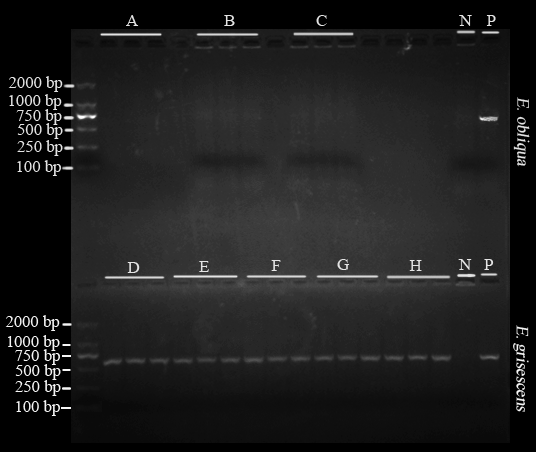 Fig. S1. wsp gene detection of Wolbachia in samples from 8 different geographical populations. A:  Yuhang; B: Liyang; C, Langxi; D: Xinchang; E: Guiyang; F: Nanchang; G: Yingde; H: Enshi; P: Positive control used the genomic DNA of E. grisescens as template; N: Negative control used ddH2O as template, Samples from A, B, C were identified as E. obliqua, and those from D, E, F, G, H were identified as E. grisescens.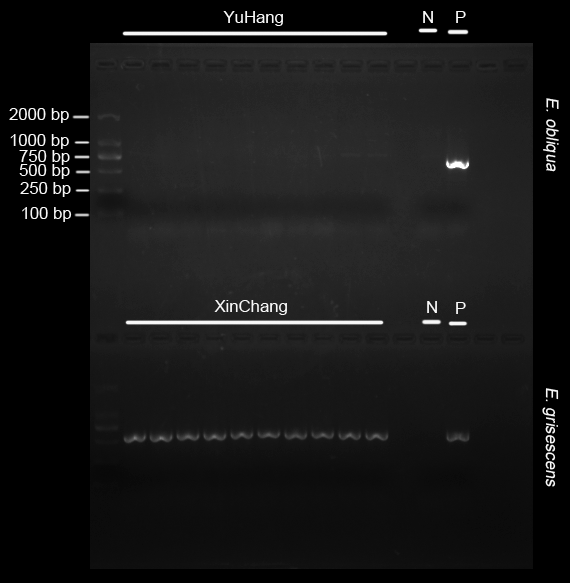 Fig. S2. wsp gene detection of Wolbachia in samples from 2 different geographical populations of Yuhang and Xinchang. P: Positive control; N: Negative control, Samples from Yuhang were identified as E. obliqua, and those from Xinchang were identified as E. grisescens.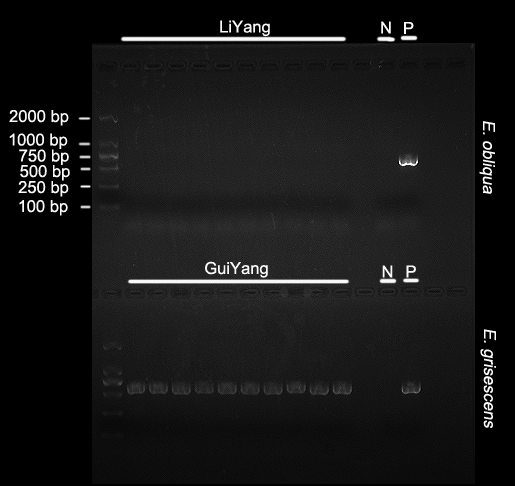 Fig. S3. wsp gene detection of Wolbachia in samples from 2 different geographical populations of Liyang and Guiyang. P: Positive control; N: Negative control, Samples from Liyang were identified as E. obliqua, and those from Guiyang were identified as E. grisescens.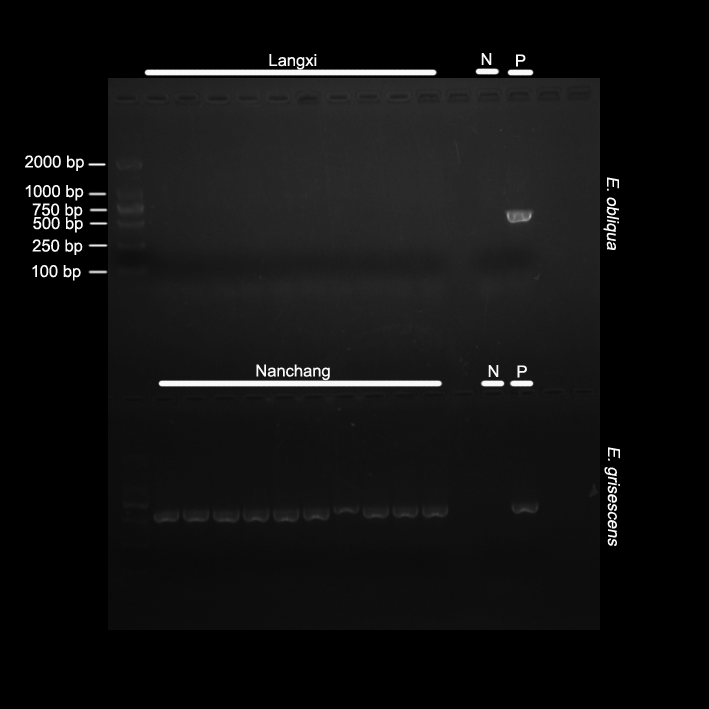 Fig. S4. wsp gene detection of Wolbachia in samples from 2 different geographical populations of Langxi and Nanchang. P: Positive control; N: Negative control, Samples from Liyang were identified as E. obliqua, and those from Guiyang were identified as E. grisescens.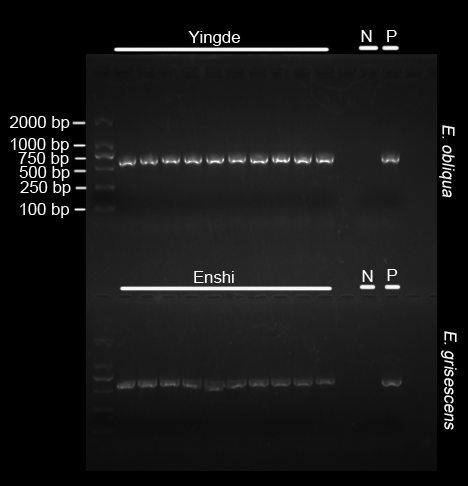 Fig. S5. wsp gene detection of Wolbachia in samples from 2 different geographical populations of Yingde and Enshi. P: Positive control; N: Negative control, Samples from Yingde and Enshi were identified as E. grisescens.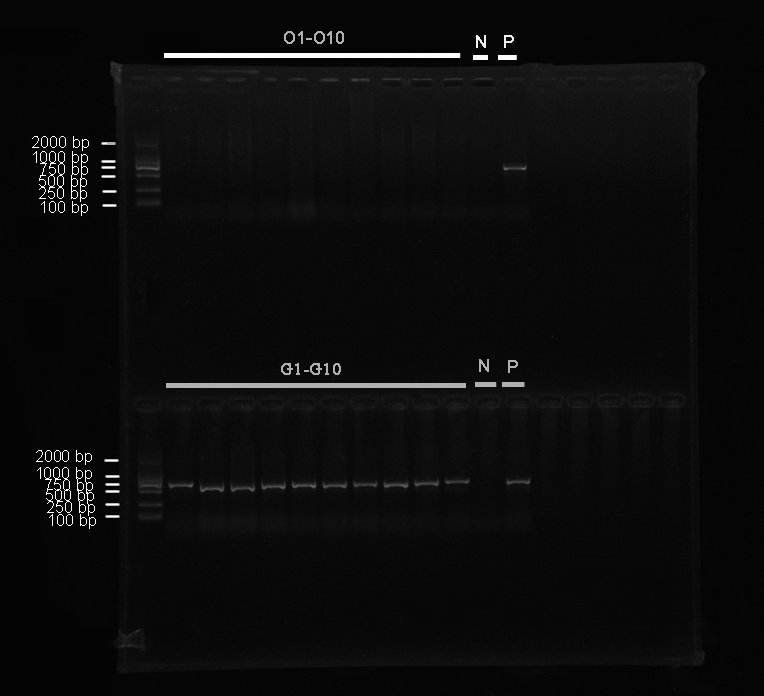 Fig. S6. wsp gene detection of Wolbachia in samples used for bacterial community analysis. P: Positive control; N: Negative control, Samples O1-10 were identified as E. obliqua, and Samples G1-10 were identified as E. grisescens.